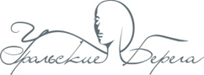 ПОЛОЖЕНИЕЕвро-Азиатского Чемпионата профессионального мастерства «Уральские берега» по СПА технологиям в ногтевом сервисеОрганизаторы: -Школа студия «Лори»-Объединение «Универсальные выставки»Цели чемпионата:Повышение профессионального уровня специалистов ногтевого сервиса, улучшение качества услуг в СПА-технологиях ногтевого сервиса, популяризация отечественных технологических решений в СПА, ознакомление с передовым опытом коллег, повышение уровня информирования населения в области СПА и улучшения состояния кожи рук/стоп, повышение престижа в ногтевой индустрии профессиональной деятельности СПА - Технологов.«СПА-уход за кожей рук/стоп» - это эстетические программы, направленные на восстановление кожных покровов рук/стоп, профилактики здоровья кожи рук/стоп и устранение определенных недостатков кожи рук/стоп.Участники чемпионата – СПА технологи, работающие в структурах, связанных с индустрией СПА (санатории, СПА-центры, фитнес-клубы, спортивные клубы, частные кабинеты), а также мастера ногтевого сервиса, владеющие СПА технологиями, не имеющие соответствующего образования, с опытом работы не менее одного года.Категории участников:-специалисты, владеющие СПА технологиями в ногтевой индустрии;-мастера ногтевого сервиса, оказывающие СПА услуги и работающие в фитнес-центрах (клубах, комплексах)-специалисты и мастера ногтевого сервиса, работающие в салонах красоты, институтах красоты;-специалисты и мастера ногтевого сервиса, занимающиеся индивидуальным предпринимательством;-мастера частной практики (частных кабинетов).Структура: Чемпионат проводится в номинациях: 1. СПА уход за кожей рук.  2. СПА уход за кожей стоп.СПА уход за кожей рук/стоп проводится по классическому варианту (антисептика, подготовка кожи, очищение, питание, усиление питания кожи, защита кожи).Номинация «СПА- уход за кожей рук»:Участник выполняет СПА уход за кожей рук по классическому варианту, оставляя одну руку для сравнения. Руку для работы на конкурсе судьи объявляют перед стартом.               Номинация «СПА-уход за кожей стоп»:Участник выполняет СПА уход за кожей стоп по классическому варианту, оставляя одну стопу для сравнения. Стопу для работы на конкурсе судьи объявляют перед стартом.              Регламент выступления участников номинации: В данных номинациях модели с конкурсантами готовятся заранее. Модели не должны иметь противопоказаний к проведению СПА процедур, не иметь явно выраженных повреждений кожных покровов и ногтей. Ногти должны быть без каких-либо покрытий. На каждую процедуру отводится по 30 минут, включая все подготовительные процедуры. После объявления старта конкурсант приглашает модель и начинает СПА уход по выбранной категории. Судьи работают открыто в зоне соревнований на протяжении 30ти минут.Важно! Во время проведения Чемпионата не допускаются в зону соревнований мобильные телефоны (ни мастерам, ни моделям). Для отслеживания времени разрешено иметь таймер, часы, секундомер.   Критериями оценки являются: мастерство исполнителя, внешний вид, правила приема клиента, соответствие процесса хода и выполнения СПА услуги требованиям качества. Компетентное жюри гарантирует справедливое судейство и равные шансы на победу для всех участников. Участие в Конкурсе дает возможность для рекламной компании Вашего предприятия, повысит профессиональный статус и позволит получить выгодные предложения на рынке услуг, привлечь дополнительной приток клиентов. 1. Внешний вид участниковВнешний вид участников должен соответствовать эстетическим и санитарным требованиям специалиста (чистая форма, волосы аккуратно прибраны, опрятный и эстетичный внешний вид рук и ногтей мастера). Использование дополнительно прозрачных фартуков (поверх формы) допускается.Не разрешается иметь любых украшений на руках мастера. 2. Модели для участников конкурсаУчастники самостоятельно находят себе моделей. Моделями могут быть мужчины и женщины старше 18 лет, не имеющие противопоказаний для проведения данных процедур. Состояние кожных покровов модели должно быть без кожных заболеваний, без нарушений целостности кожных покровов и натуральных ногтей, больших пигментных пятен, бородавок, воспалительных процессов и т. п. 3.Рабочее место конкурсантаКаждому участнику конкурса предоставляется оборудованное рабочее место: массажная кушетка, рабочий стол, стул, настольная лампа, розетка, ведро для мусора.           Все оборудование соответствует Российским и Международным стандартам, имеет сертификаты качества и находится в полностью исправном состоянии.          Для того, чтобы все участники были в равных условиях, на столах конкурсантов будет представлена профессиональная сертифицированная продукция для проведения СПА процедуры (в первом случае – для кожи рук, во втором – для кожи стопы)Участники конкурса самостоятельно приносят необходимые вспомогательные материалы (одноразовые салфетки и полотенца, пластиковая миска с плотно закрывающейся крышкой), соответствующие стандарту для оказания услуги. По окончании процедуры каждый участник самостоятельно приводит в порядок свое рабочее место.Все участники обязуются бережно относиться к предоставленному оборудованию, использовать необходимые материалы и оборудование строго в соответствии с их назначением. Соблюдать технику безопасности. Жюри оставляет за собой право снижать баллы конкурсантам за нарушения порядка на рабочем месте. ПРАВИЛА СОРЕВНОВАНИЙI этап. СПА-уход за кожей рук.Перед началом соревнований проводится жеребьевка участников, каждый получает личный номер, который сохраняет до конца соревнований. Мастер готовит рабочее место, ждет объявления судей о выборе конкурсной руки, ожидает старта.При объявлении «старт», мастер приглашает клиента, удобно усаживает, проводит антисептику своих рук и рук клиента. После выполненного, мастер начинает процедуру СПА по уходу за кожей рук:- увлажнение, подготовка к очищению кожи рук- пилинг/скраб (в зависимости от состояния кожи клиента)- нанесение питательной маски (выдержка не менее 5ти минут)- усиление питания путем легких массажных движений по кисти руки- удаление остатков от процедуры- нанесение защитного крема на кожу кисти- приглашение судей (путем поднятия руки вверх)Жюри во время конкурса работает открыто, в зоне соревнований, сразу выставляя баллыII этап. СПА – уход за кожей стоп. Перед началом соревнований проводится жеребьевка участников, каждый получает личный номер, который сохраняет до конца соревнований. Мастер готовит рабочее место, ждет объявления судей о выборе конкурсной стопы, ожидает старта.При объявлении «старт», мастер приглашает клиента, удобно усаживает, проводит антисептику своих рук и рук и затем стоп клиента. После выполненного, мастер начинает процедуру СПА по уходу за кожей стопы:- увлажнение, подготовка к очищению кожи стопы- скраб - нанесение питательной маски (выдержка не менее 5ти минут)- усиление питания путем легких массажных движений по коже стопы- удаление остатков от процедуры- нанесение защитного крема на кожу стопы- приглашение судей (путем поднятия руки вверх)Жюри во время конкурса работает открыто, в зоне соревнований, сразу выставляя баллы. Для более эстетичного вида мастерам рекомендуется закрывать тело (ниже талии и до голеностопного сустава) пледом.Дисквалификация 1.1. Решение о дисквалификации участника может быть принято судьями коллегиально. Нарушениями, приводящими к дисквалификации тех или иных лиц, считаются:- использование в соревновании запрещенных материалов или инструментов;- проявление у модели аллергической реакции и других патологических состояний, произошедшее в процессе проведения СПА процедуры.- невыполнение участниками распоряжений главного Судьи (судей);- грубые нарушения участником правил безопасности работы с оборудованием, способные нанести вред здоровью модели;- непристойное поведение или действия, наносящие ущерб интересам соревнования;- самостоятельное покидание зоны соревнования;1.2. Любой участник, исключенный или дисквалифицированный в течение соревнования, теряет право на получение любых наград, предусмотренных конкурсом.Критерии оценки I этап «СПА уход за кожей рук»Критерии оценки II этап «СПА уход за кожей стоп»Приложение. Описание критериев.1. Результаты выполнения СПА ухода за кожей рук и кожей стопы оцениваются по 140 балльной шкале (этап «СПА уход за кожей рук» – 70 баллов, «СПА уход за кожей стопы» – 70 баллов).  2. Итоги Чемпионата подводят Судьи в составе Главного Судьи и Судей. В состав Судей Чемпионата входят не менее 3х СПА Технологов.  3. Победитель и призеры Чемпионата определяются при подсчете баллов. Абсолютный Чемпион по СПА – процедурам определяется путем сложения баллов за две номинации. Итоговая сумма баллов должна составлять не менее 130ти баллов.4. 	Всем участникам вручаются дипломы за участие в чемпионате.  Победителям в номинациях присуждаются 1 место, призёрам – 2 и 3 местаПобедителей ожидают призы от профессиональных компаний!Тренинги по подготовке к Чемпионату «СПА технологии в ногтевом сервисе состоится: Информация по тренингам будет размещена позднее.Приглашаем принять участие в Евро-Азиатском Чемпионате «Уральские берега» в номинации «СПА технологии в ногтевом сервисе»!№КритерийКоличество баллов1.Внешний вид. Соответствие правилам профессионального этикета (организация рабочего места, встреча клиента, проведение процедуры антисептики) 102.Положение модели (эргономика клиента)103.Правильный подбор для вида кожи рук клиента: пилинг/скраб104. Время выдержки маски (не менее 5ти минут)105.Правильные выполнения массажных движений и их очередность106.Правильное удаление остатков препаратов с кожи руки107.Правильное и четкое выполнение порядка проведения СПА услуги по уходу за кожей рук10Итого:70 баллов№КритерийКоличество баллов1.Внешний вид. Соответствие правилам профессионального этикета (организация рабочего места, встреча клиента, проведение процедуры антисептики) 102.Положение модели (эргономика клиента)103.Правильное нанесение скраба на кожу стопы и дальнейшее распределение104.Время выдержки маски (не менее 5ти минут)105.Правильные выполнения массажных движений и их очередность106.Правильное удаление остатков препаратов с кожи стопы107.Правильное и четкое выполнение порядка проведения СПА услуги по уходу за кожей стопы10Итого:70 баллов